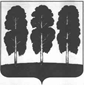 АДМИНИСТРАЦИЯ БЕРЕЗОВСКОГО РАЙОНАХАНТЫ-МАНСИЙСКОГО АВТОНОМНОГО ОКРУГА – ЮГРЫРАСПОРЯЖЕНИЕ от  11.06.2021                          			   			                          № 426-рпгт. БерезовоВ соответствии с Федеральным законом от 06.10.2003 № 131 - ФЗ «Об общих принципах организации местного самоуправления в Российской Федерации», с целью выявления бесхозных дорожных знаков на территории городского поселения Березово:Создать комиссию для проведения инвентаризации дорожных знаков на территории городского поселения Березово (далее – комиссия) и утвердить ее состав согласно приложению к настоящему распоряжению.Комиссии провести инвентаризацию дорожных знаков, расположенных на территории городского поселения Березово, результаты инвентаризации оформить соответствующим актом и направить главе Березовского района в срок до 21.06.2021.Комитету по земельным ресурсам и управлению муниципальным имуществом (С.Н. Титов) в случае выявления бесхозных дорожных знаков в ходе проведения инвентаризации провести работу по принятию данных дорожных знаков (объектов) в казну городского поселения Березово.Настоящее распоряжение разместить на официальном веб-сайте органов местного самоуправления Березовского района. Настоящее распоряжение вступает в силу после его подписания.Контроль за исполнением настоящего распоряжения возложить на первого заместителя главы Березовского района Билаша С.Ю.И.о. главы района                                                                                         С.Ю. БилашПриложение к распоряжению администрации Березовского районаот 11.06.2021 № 426-рСостав комиссии для проведения инвентаризации дорожных знаков на территории городского поселения Березово (далее - комиссия)О создании комиссии для проведения инвентаризации дорожных знаков на территории городского поселения БерезовоБилаш Сергей Юрьевич- Первый заместитель главы Березовского района, председатель комиссииТитов Сергей Николаевич- Заместитель главы Березовского района, председатель комитета по земельным ресурсам и управлению муниципальным имуществом, заместитель председателя комиссииМищенко Алина Андреевна- Ведущий специалист отдела транспорта администрации Березовского района, секретарь комиссииЧлены комиссии:Члены комиссии:Гагарин Василий Васильевич- Заведующий отделом транспорта администрации Березовского районаЛенгин Валерий Васильевич- Главный специалист отдела транспорта администрации Березовского районаБешкильцева Светлана Юрьевна- Заместитель председателя комитета по земельным ресурсам и управлению муниципальным имуществом администрации Березовского района, заведующий отделомЯркина Ольга Александровна- Ведущий специалист отдела реестра муниципальной собственности администрации Березовского района